Управление образования Администрации Североуральского городского округаП Р И К А Зг. Североуральск от 28.08.2023 г.						                                                          №  181О подготовке и проведении школьного этапа всероссийской олимпиады школьников в Североуральском городском округеВ соответствии с Порядком проведения всероссийской олимпиады школьников, утвержденным приказом Министерства просвещения Российской Федерации от 27.11.2020 № 678 «Об утверждении Порядка проведения всероссийской олимпиады школьников», приказами Министерства образования и молодежной политики Свердловской области от 12.07.2022 № 635-Д «О наделении правом рассмотрения и подписи документов заместителей Министра образования и молодежной политики Свердловской области», от 28.07.2023 № 879-Д «Об обеспечении организации и проведения всероссийской олимпиады школьников в Свердловской области в 2023/2024 учебном году», от 31.08.2023 № 986-Д «Об организации и проведении школьного этапа всероссийской олимпиады школьников в Свердловской области в 2023/2024 учебном году», в целях организации и проведения школьного этапа всероссийской олимпиады школьников в 2023/2024 учебном году ПРИКАЗЫВАЮ:1. Провести школьный этап всероссийской олимпиады школьников 
в 2023/2024 учебном году с 13 сентября по 28 октября 
2023 года:1.1. по 6 общеобразовательным предметам (математика, информатика, химия, биология, астрономия и физика) с использованием информационного ресурса «Онлайн-курсы Образовательного центра «Сириус» (далее – платформа «Сириус.Курсы») в информационно-телекоммуникационной сети «Интернет» (далее – сеть «Интернет»);1.2. по 18 общеобразовательным предметам (география, иностранный язык (английский, испанский, итальянский, китайский, немецкий, французский), искусство (мировая художественная культура), история, литература, обществознание, основы безопасности жизнедеятельности, право, русский язык, технология, физическая культура, экология, экономика) с использованием дистанционных информационно-коммуникационных технологий на платформе https://vsosh.irro.ru Регионального центра обработки информации и оценки качества образования государственного автономного образовательного учреждения дополнительного профессионального образования Свердловской области «Институт развития образования» (далее – ГАОУ ДПО СО «ИРО»).Утвердить: - график проведения школьного этапа всероссийской олимпиады школьников (далее – школьный этап олимпиады) в 2022/2023 учебном году (приложение № 1);- состав оргкомитета школьного этапа олимпиады (приложение № 2);- состав жюри школьного этапа олимпиады (приложение № 3);- форму заявления на аккредитацию в качестве общественного наблюдателя школьного этапа всероссийской олимпиады школьников (приложение № 4);- форму удостоверения общественных наблюдателей школьного и муниципального этапов олимпиады (приложение № 5);- организационно-технологическую модель проведения школьного этапа всероссийской олимпиады школьников в 2023/2024 учебном году (приложение № 6).2. Руководителям общеобразовательных организаций:- назначить приказом ответственных за организацию и проведение школьного этапа олимпиады;- обеспечить проведение школьного этапа олимпиады в соответствии 
с Порядком проведения всероссийской олимпиады школьников, утвержденным приказом Министерства просвещения Российской Федерации от 27.11.2020 № 678 «Об утверждении Порядка проведения всероссийской олимпиады школьников», санитарно-эпидемиологическими требованиями к условиям и организации обучения в общеобразовательных организациях, действующими на момент проведения олимпиады; - обеспечить внесение информации в РБДО об участниках школьного этапа олимпиады в срок до 6 сентября 2023 года и результатах их участия – в срок 
до 15 ноября 2023 года;- обеспечить условия для участия в школьном этапе олимпиады всех желающих обучающихся, в том числе в дистанционном формате;- обеспечить информационное сопровождение школьного этапа олимпиады на официальных сайтах образовательных организаций в сети «Интернет» в виде рейтинговой таблицы;- обеспечить организацию проведения разбора заданий, показа работ, процедуры апелляции;- обеспечить информирование педагогов, обучающихся и их родителей (законных представителей), общественных наблюдателей о Порядке проведения всероссийской олимпиады школьников, организационно-технологической модели и сроках проведения школьного этапа олимпиады;- обеспечить сбор заявлений обучающихся, заявивших о своем участии во всероссийской олимпиаде школьников, в срок не позднее 3 календарных дней до начала проведения олимпиады;- создать специальные условия  для участия в школьном этапе обучающихся с ОВЗ и детей-инвалидов, обеспечить сбор документов, подтверждающих необходимость их создания (заключение психолого-медико-педагогической комиссии, справка об инвалидности);- обеспечить сбор заявлений от граждан на включение в состав общественных наблюдателей и о подтверждении ознакомления с Порядком, согласий на обработку персональных данных, направлении в МБУ СГО ИМЦ в срок не позднее 10 календарных дней до начала проведения школьного этапа олимпиады;             - обеспечить сохранность жизни и здоровья обучающихся во время проведения школьного этапа олимпиады в образовательной организации;- обеспечить размещение на главной странице сайта общеобразовательной организации в разделе «Всероссийская олимпиада школьников» информации о сроках и местах проведения школьного этапа олимпиады по каждому общеобразовательному предмету, а также о Порядке и  утверждении нормативных правовых актах, регламентирующих организацию и проведение школьного этапа олимпиады.3. Директору МБУ СГО ИМЦ (Тихолаз В.В.) обеспечить:- прием заявлений общественных наблюдателей от общеобразовательных учреждений в срок не позднее 10 календарных дней до начала проведения школьного этапа олимпиады;- выдачу удостоверений общественным наблюдателям в срок не позднее, чем за 3 дня до начала проведения школьного этапа на основании предоставленных документов (заявления и согласия на обработку персональных данных);- наполнение раздела «Всероссийская олимпиада школьников», размещение информации о сроках и местах проведения школьного этапа олимпиады по каждому общеобразовательному предмету, а также о Порядке и  утверждении нормативных правовых актах, регламентирующих организацию и проведение школьного этапа олимпиады.4. Контроль за исполнением приказа оставляю за собой.Начальник Управления образования                                                                        И.Н. Ощепкова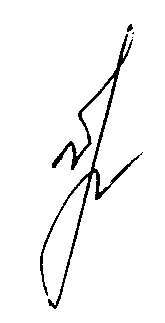 Приложение № 1к приказу от 28.08.2023 г. № 181ГРАФИКпроведения школьного этапа всероссийской олимпиады школьниковв Свердловской области в 2023/2024 учебном годуПриложение № 2к приказу от 28.08.2023 г. № 181Составоргкомитета школьного этапа всероссийской олимпиады школьников в 2023/2024 учебном году1. Тихолаз Вероника Васильевна, директор муниципального бюджетного учреждения Североуральского городского округа «Информационно-методический центр», председатель школьного этапа всероссийской олимпиады школьников.2. Новицкая Людмила Николаевна, учитель МАОУ СОШ № 1, эксперт региональной предметной комиссии по русскому языку Свердловской области.3. Хелемендик Татьяна Степановна, учитель МАОУ СОШ № 1, эксперт региональной предметной комиссии по математике Свердловской области.4. Лаптева Наталья Владимировна, учитель МАОУ СОШ № 8, эксперт региональной предметной комиссии по английскому языку Свердловской области.5. Афанасьева Елена Геннадьевна, учитель МАОУ СОШ № 9, участник курса  «Фонда поддержки талантливых детей и молодежи «Золотое сечение».6. Панова Галина Сергеевна, учитель МАОУ СОШ № 11 вышей квалификационной категории.7. Варюхина Светлана Владимировна, учитель МАОУ «СОШ № 14», участник инженерного  Проекта "Профильные классы" Фонда «Вольное дело».8. Зябкина Людмила Николаевна, председатель ветеранов педагогических работников Североуральского городского округа.9. Быкова Алина Мамиржоновна, председатель Североуральской городской организации Профсоюза работников образования и науки РФ.10. Фоменко Антон Олегович, председатель общественной молодежной палаты при Главе Североуральского городского округа.Приложение № 3к приказу от 28.08.2023 г. № 181Составжюри школьного этапа (практического тура) всероссийской олимпиады школьников в 2023/2024 учебном годуПриложение № 4к приказу от 28.08.2023 г. № 181Заявление на аккредитацию в качестве общественного наблюдателяшкольного этапа всероссийской олимпиады школьниковв 2022/2023 учебном году (форма)Я,     __________________________________________________________,     прошу включить в составы общественных наблюдателей школьного и муниципального этапов всероссийской олимпиады школьников по общеобразовательным предметам в 2023-2024 учебном году.-  в один день возможно посещение одной общеобразовательной организации;- заполняется на одну дату - одна общеобразовательная организация.- столбец «Тип» заполняется по форме общественного наблюдения:
с присутствием/дистанционно с применением ИКТ/с присутствием на практическом туре.Подтверждаю ознакомление с Порядком проведения всероссийской олимпиады школьников, утвержденным приказом Министерства просвещения Российской Федерации от 27.11.2020 № 678 «Об утверждении порядка проведения всероссийской олимпиады школьников», сроками и местами проведения школьного этапа олимпиады по каждому общеобразовательному предмету, требованиями к организации и проведению школьного этапа олимпиады по каждому общеобразовательному предмету.Даю согласие на публикацию результатов по каждому общеобразовательному предмету в информационно-телекоммуникационной сети «Интернет» с указанием фамилии, инициалов, класса, количества баллов, набранных при выполнении заданий.Дата _______________________20___ годаФИО ________________________________________  _______________________                                                                                                             (подпись)Приложение № 5к приказу от 28.08.2023 г. № 181Форма удостоверения общественного наблюдателя школьного и муниципального этапов всероссийской олимпиады школьников
в 2023/2024 учебном годуУДОСТОВЕРЕНИЕ №        
общественного наблюдателя
школьного и муниципального этапов всероссийской олимпиады школьников в 2023/2024 учебном году«_____»_________________________ 20___г.                             Настоящее удостоверение выдано гражданину Российской Федерации_______________________________________________________________________,(фамилия, имя, отчество (при наличии) общественного наблюдателя)паспорт: серия _______ № _____________, выдавший орган: ___________________________________________________________________________________________,Дата выдачи: _______________________ в том, что он(а) является общественным наблюдателем при проведение всероссийской олимпиады школьников в Свердловской области в ________ году на территории________________________________________________________________________(наименование муниципального образования, расположенного на территории Свердловской области)в соответствии со следующим графиком посещения мест проведения олимпиады:Удостоверение действительно до 31 декабря календарного года, в котором оно выдано.Удостоверение действительно только при предъявлении документа, удостоверяющего личность.Начальник Управления образования_____________                             _____________________                                                                                     (подпись)                                                                               (расшифровка подписи)Приложение № 6к приказу от 28.08.2023 г. № 181ОРГАНИЗАЦИОННО-ТЕХНОЛОГИЧЕСКАЯ МОДЕЛЬпроведения школьного этапа всероссийской олимпиады школьников в 2023/2024 учебном годуГлава 1. Общие положения1. Настоящая организационно-технологическая модель проведения школьного этапа всероссийской олимпиады школьников в Свердловской области в 2022/2023 учебном году (далее – модель) разработана в соответствии с Порядком проведения всероссийской олимпиады школьников, утвержденным приказом Министерства просвещения Российской Федерации от 27.11.2020 № 678 «Об утверждении Порядка проведения всероссийской олимпиады школьников» (далее – Порядок), постановлением Главного государственного санитарного врача Российской Федерации от 30.06.2020 № 16 «Об утверждении санитарно-эпидемиологических правил СП 3.1/2.4 3598-20 «Санитарно-эпидемиологические требования к устройству, содержанию и организации работы образовательных организаций и других объектов социальной инфраструктуры для детей и молодежи в условиях распространения новой коронавирусной инфекции (COVID-19)», приказом Министерства образования и молодежной политики Свердловской области от  28.07.2023 № 879-Д «Об обеспечении организации и проведения всероссийской олимпиады школьников в Свердловской области в 2023/2024 учебном году», соглашением между Образовательным Фондом «Талант и успех» и Министерством образования и молодежной политики Свердловской области о сотрудничестве в области проведения школьного этапа всероссийской олимпиады школьников в 2023 году.2. Настоящая модель определяет организационно-методические условия проведения школьного этапа всероссийской олимпиады школьников (далее – олимпиада) в 2023/2024 учебном году на территории Североуральского городского округа.3. Основными целями и задачами школьного этапа олимпиады являются:1) стимулирование интереса обучающихся к изучению предмета;2) активизация творческих способностей обучающихся;3) создание условий для выявления, поддержки и развития одаренных детей и талантливой молодежи в Свердловской области;4) пропаганда научных знаний и научной (научно-исследовательской) деятельности;5) выявление и сопровождение наиболее способных обучающихся в каждом общеобразовательном учреждении.4. Для проведения школьного этапа олимпиады в каждом муниципальном образовании, расположенном на территории Североуральского городского округа (далее – муниципальное образование), создаются организационный комитет (далее – оргкомитет), жюри и апелляционная комиссия по каждому общеобразовательному предмету; назначается ответственный за информационный обмен, получение, хранение и выдачу индивидуальных кодов (учетных записей) участников олимпиады в тестирующие системы. 5. В олимпиаде принимают участие обучающиеся 4–11-х классов, осваивающие образовательные программы начального общего, основного общего и среднего общего образования в организациях, осуществляющих образовательную деятельность, а также лица, осваивающие указанные образовательные программы в форме самообразования или семейного образования.Родители (законные представители) участника олимпиады не позднее чем 
за 3 календарных дня до начала проведения школьного этапа олимпиады, в котором он принимает участие, направляют в оргкомитет заявления об участии обучающегося в школьном этапе олимпиады с указанием общеобразовательных предметов, класса, места участия обучающегося (в образовательной организации или дома, в зависимости от технической возможности), с подтверждением ознакомления с Порядком и согласием на публикацию результатов по каждому общеобразовательному предмету в информационно-телекоммуникационной сети «Интернет» (далее – сеть «Интернет»), с указанием фамилии, инициалов, класса, количества баллов, набранных при выполнении заданий (прилагается). 6. График проведения школьного этапа олимпиады формируется Министерством образования и молодежной политики Свердловской области с учетом графика проведения олимпиады по шести предметам, рекомендованного Образовательным Фондом «Талант и успех» – оператором технологической платформы «Сириус. Курсы» (далее – платформа «Сириус. Курсы»).Глава 2. Условия проведения школьного этапа олимпиады7. Школьный этап олимпиады проводится в единые сроки по единым заданиям с использованием дистанционных информационно-коммуникационных технологий в части организации выполнения олимпиадных заданий, организации проверки и оценивания выполненных олимпиадных работ, анализа олимпиадных заданий и их решений, показа выполненных олимпиадных работ, подачи и рассмотрении апелляций:по общеобразовательным предметам: астрономия, биология, информатика, математика, физика и химия (далее – шесть предметов) – с использованием платформы «Сириус.Курсы» (участники выполняют олимпиадные задания в тестирующей системе);по общеобразовательным предметам: география, искусство (мировая художественная культура), испанский язык, история, итальянский язык, обществознание, право, технология, экология, экономика на – платформе информационной системы «Региональная база данных обеспечения проведения олимпиад на территории Свердловской области» (далее – РБДО) (участники выполняют олимпиадные задания в тестирующей системе);по общеобразовательным предметам: иностранный язык (английский, немецкий, французский, китайский), основы безопасности жизнедеятельности, русский язык, физическая культура – с использованием платформы РБДО (участники выполняют олимпиадные задания в 2 тура). Олимпиадные задания онлайн-тура выполняются в тестирующей системе, задания очного тура по иностранным языкам и русскому языку выполняются на специально разработанных бланках, задания очного (практического) тура по физической культуре и основам безопасности жизнедеятельности – в соответствии с требованиями по организации и проведению олимпиад по соответствующему общеобразовательному предмету; по литературе – с использованием платформы РБДО (участники выполняют олимпиадные задания очно, на специально разработанных бланках).8. Требования к проведению школьного этапа олимпиады, определяющие время, отведенное на выполнение заданий, комплекты заданий по классам (параллелям), материально-технические условия проведения, разрабатываются по шести предметам Образовательным Фондом «Талант и успех», по остальным предметам – региональными предметно-методическими комиссиями и утверждаются региональным организационным комитетом по организации 
и проведению всероссийской олимпиады школьников в Свердловской области 
в 2023/2024 учебном году.9. Требования к организации и проведению школьного этапа олимпиады 
по каждому общеобразовательному предмету публикуются в сети «Интернет» 
на официальном сайте регионального оператора олимпиады – нетиповой образовательной организации «Фонд поддержки талантливых детей и молодежи «Золотое сечение» (далее – Фонд «Золотое сечение») (https://zsfond.ru/vsosh/shkolnyj-etap) не позднее чем за 7 календарных дней до даты проведения школьного этапа олимпиады. График проведения процедур школьного этапа олимпиады размещается на официальном сайте Фонда «Золотое сечение за 5 дней до начала школьного этапа.10. Образовательные организации получают доступ к индивидуальным кодам (учетным записям) участников в порядке, установленном операторами платформ «Сириус.Курсы» и РБДО.11. Участники олимпиады получают доступ к своим результатам в порядке, установленном операторами платформ «Сириус.Курсы» и РБДО. 12. Доступ к заданиям онлайн туров предоставляется участникам:1) по шести предметам на платформе «Сириус.Курсы» в течение одного дня, указанного в графике школьного этапа олимпиады, в период с 08:00 до 22:00 местного времени;2) по общеобразовательным предметам: география, искусство (мировая художественная культура), испанский язык, история, итальянский язык, обществознание, право, технология, экология, экономика, английский язык, немецкий язык, французский язык, китайский язык, основы безопасности жизнедеятельности, русский язык, физическая культура на платформе РБДО – в течение дней проведения олимпиады по соответствующему предмету, в период  с 08:00 первого дня до 22:00 местного времени последнего дня, указанного 
в графике. Техническая поддержка платформы РБДО осуществляется в будние дни с 09.00 до 18.00.13. Время и место проведения очных (практических) туров по литературе, китайскому языку, русскому языку, физической культуре, французскому языку, немецкому языку, основам безопасности жизнедеятельности и английскому языку определяет организатор школьного этапа.14. Участники школьного этапа олимпиады вправе выполнять олимпиадные задания, разработанные для более старших классов по отношению к тем, в которых они проходят обучение. В случае прохождения этих участников на следующий этап олимпиады они и на следующих этапах выполняют задания, разработанные для класса, который они выбрали на школьном этапе. 15. Вход участника в тестирующую систему «Сириус.Курсы» осуществляется по индивидуальному коду (учетной записи) (для каждого предмета отдельный код), который выдается каждому участнику ответственным от образовательной организации. Индивидуальный код (учетная запись) предоставляет участнику также доступ к его результатам после завершения олимпиады. 16. Вход участника в тестирующую систему РБДО осуществляется 
по индивидуальному коду (учетной записи), единому для всех предметов, который выдается каждому участнику ответственным за проведение олимпиады в образовательной организации. Инструкция о порядке доступа в тестирующую систему публикуется в системе РБДО. 17. Время, отведенное на выполнение заданий для каждого общеобразовательного предмета и класса, указывается непосредственно в тексте заданий. Зайти в тестирующую систему по каждому выбранному предмету олимпиады можно только один раз. В случае если работа не была сдана участником до окончания отведенного времени на выполнение, то незаконченная работа будет автоматически принята в систему и направлена на проверку.18. Участники выполняют олимпиадные задания индивидуально и самостоятельно. Запрещается коллективное выполнение олимпиадных заданий, использование посторонней помощи.19. Вопросы участников школьного этапа олимпиады по техническим ошибкам, связанным с оценкой олимпиадной работы или подсчетом баллов, принимаются в течение двух дней после публикации предварительных результатов олимпиады по соответствующему общеобразовательному предмету и классу по процедуре, описанной на официальном сайте Образовательного центра «Сириус» и в системе РБДО.  Вопросы участников будут рассмотрены 
и технические ошибки будут устранены в случае их подтверждения не позднее пяти календарных дней после поступления.20. В случае изменения множества ответов (добавления правильного варианта) это будет учтено для всех участников олимпиады.21. Итоговые результаты олимпиады по каждому общеобразовательному предмету подводятся отдельно по каждой параллели, если иное не указано в требованиях к организации и проведению олимпиады по предмету. Глава 3. Функции организатора школьного этапа олимпиады26. Организатором школьного этапа олимпиады является Управление образования Администрации Североуральского городского округа и муниципальное бюджетное учреждение Североуральского городского округа «Информационно-методический центр».27. Функциями организатора являются:1) формирование оргкомитета, жюри и апелляционных комиссий школьного этапа олимпиады, утверждение их составов; 2) обеспечение публикации актуальной информации в РБДО об участниках школьного этапа олимпиады в срок до 6 сентября 2023 года;3) информирование руководителей общеобразовательных организаций, обучающихся и их родителей (законных представителей) о сроках и местах проведения школьного этапа олимпиады по каждому общеобразовательному предмету;4) обеспечение возможности участия в олимпиаде всех желающих обучающихся из каждой образовательной организации, в том числе в формате дистанционного участия;5) обеспечение горячей линии для образовательных организаций по вопросам проведения школьного этапа олимпиады, получения индивидуальных кодов, в том числе технического обеспечения образовательных организаций;6) определение квот победителей и призеров школьного этапа олимпиады по каждому общеобразовательному предмету;7) утверждение результатов школьного этапа олимпиады по каждому общеобразовательному предмету (рейтинг победителей, призеров и участников) 
и публикация их на официальном сайтах образовательных организаций. Глава 4. Функции оргкомитета школьного этапа олимпиады28. Оргкомитет формируется из представителей органов местного самоуправления, осуществляющих управление в сфере образования, педагогических работников, представителей общественных и иных организаций, средств массовой информации и утверждается организатором школьного этапа олимпиады.29. Функциями оргкомитета являются:1) обеспечение организации и проведения олимпиады в соответствии с требованиями к проведению школьного этапа олимпиады, утвержденными региональным оргкомитетом; 2) назначение ответственных лиц за проведение школьного этапа олимпиады в общеобразовательной организации;3) проведение очного тура школьного этапа олимпиады по английскому, китайскому, немецкому, французскому языкам, основам безопасности жизнедеятельности, русскому языку, физической культуре и олимпиады по литературе;4) организация просмотра разбора заданий для всех участников школьного этапа олимпиады с использованием решений и видеоразборов, опубликованных на платформах «Сириус.Курсы» и на официальном сайте Фонда «Золотое сечение» в соответствии с графиком проведения олимпиадных процедур;5)  прием вопросов участников школьного этапа олимпиады по техническим ошибкам, связанным с оценкой олимпиадной работы или подсчетом баллов, в течение двух календарных дней после публикации предварительных результатов олимпиады по соответствующему общеобразовательному предмету и классу и передача их операторам платформ «Сириус.Курсы» и РБДО.Глава 5. Порядок просмотра предварительных результатов школьного этапа олимпиады и приема технических апелляций от участников олимпиады30. Предварительные результаты школьного этапа олимпиады размещаются на платформах «Сириус.Курсы» и РБДО в установленные сроки в соответствии с графиком олимпиадных процедур, размещенном на официальном сайте Фонда «Золотое сечение». 31. По индивидуальному коду (учетной записи) участника на платформах «Сириус.Курсы» и РБДО размещаются:1) максимальные баллы и набранные участником баллы по каждому заданию;2) ответы участников, которые были отправлены на проверку;3) правильные ответы.32. Вопросы по решениям задач и вопросы технического характера (техническая апелляция) о незасчитанном ответе, совпадающем с верным, по шести предметам направляются региональному оператору на почту s.musina@zsfond.ru в течение двух дней после объявления предварительных результатов. Технические апелляции обязательно подаются с указанием индивидуального кода участника по соответствующему предмету.33. Вопросы по решениям задач и вопросы технического характера (техническая апелляция) о незасчитанном ответе, совпадающем с верным, от участников школьного этапа по восемнадцати предметам подаются в личных кабинетах в течение двух дней после объявления предварительных результатов. 34. Ответы на вопросы размещаются в личных кабинетах в течение пяти дней после завершения приема вопросов.35. Изменения множества ответов (добавления правильного варианта) учитываются для всех участников олимпиады.36. Проведение апелляций о несогласии с выставленными баллами по очным турам олимпиад регламентируются организатором школьного этапа.37. Апелляции по вопросам содержания и структуры олимпиадных заданий, критериев и методики оценивания не принимаются и не рассматриваются.38. Окончательные результаты по шести общеобразовательным предметам будут доступны участникам на платформе «Сириус.Курсы».39. Окончательные результаты по каждому общеобразовательному предмету будут доступны организаторам школьного этапа в РБДО через 14 дней со дня проведения олимпиадных туров.В организационный комитет школьного этапа всероссийской олимпиады школьников___________________________(Ф.И.О. родителя (законного представителя)проживающего (ей) по адресу ______________________________________________________ЗАЯВЛЕНИЕПрошу включить в состав участников школьного этапа всероссийской олимпиады школьников в 2023/2024 учебном году (далее – олимпиада) моего сына/дочь_____________________________________________________________,(Ф.И.О. ребенка)обучающегося _____	класса _____________________________________________,                                                                                              (наименование образовательной организации)по следующим предметам (с указанием класса):____________________________________________________________________________________________________________________________________________,в том числе с использованием технических средств: (образовательной организации/собственных) ____________________________________________________.Подтверждаю ознакомление с Порядком проведения всероссийской олимпиады школьников, утвержденным приказом Министерства просвещения Российской Федерации от 27.11.2020 № 678 «Об утверждении порядка проведения всероссийской олимпиады школьников», сроками и местами проведения школьного этапа олимпиады по каждому общеобразовательному предмету, требованиями к организации и проведению школьного этапа олимпиады по каждому общеобразовательному предмету.Даю согласие на публикацию результатов по каждому общеобразовательному предмету в информационно-телекоммуникационной сети «Интернет» с указанием фамилии, инициалов, класса, количества баллов, набранных при выполнении заданий._______________________________________                        ________________________________         (Ф.И.О. родителя (законного представителя))                                                                  (подпись)«_____» _______ПредметДаты проведения олимпиадыЭкономика (онлайн)13–14 сентябряЛитература (очный тур)15–16 сентябряТехнология (онлайн)18–19 сентябряИскусство (Мировая художественная культура) (онлайн)20–21 сентябряИспанский язык, Итальянский язык, Китайский язык (онлайн)22 сентябряКитайский язык (очный тур)23 сентябряРусский язык (онлайн)25–27 сентябряРусский язык (очно)26–27 сентябряФизика (онлайн)28 сентябряФизическая культура (онлайн)29–30 сентябряФизическая культура (очный тур)29–30 сентябряАстрономия (онлайн)2 октябряГеография (онлайн)3-4 октябряХимия (онлайн)5 октябряФранцузский язык, Немецкий язык (онлайн)6–7 октябряФранцузский язык, Немецкий язык (очный тур)7 октябряОбществознание (онлайн)9–11 октябряБиология (онлайн)12 октябряОсновы безопасности жизнедеятельности (онлайн)13–14 октябряОсновы безопасности жизнедеятельности (очный тур)14 октябряИстория (онлайн)16–18 октябряМатематика (4–6-е классы) (онлайн)19 октябряМатематика (7–11-е классы) (онлайн)20 октябряАнглийский язык (онлайн)23–24 октябряАнглийский язык (очный тур)23–24 октябряПраво (онлайн)25–26 октябряИнформатика (онлайн)26 октябряЭкология (онлайн)27–28 октябряОбщеобразовательный предметФИО педагогаОбщеобразовательная организацияРусский языкНовицкая Людмила Николаевна, председательМАОУ СОШ № 1Русский языкАксенова Елена ВасильевнаМАОУ СОШ № 8Русский языкВолкова Елена АлександровнаМАОУ СОШ № 9Русский языкПанова Галина СергеевнаМАОУ СОШ № 11Русский языкЦелищева Наталья ВикторовнаМАОУ «СОШ № 14»ЛитератураПанова Галина Сергеевна, председательМАОУ СОШ № 11ЛитератураБабина Евгения НиколаевнаМАОУ СОШ № 8ЛитератураСеребрякова Ольга ВитальевнаМАОУ СОШ № 11ЛитератураМитюкова Лариса МахмутовнаМАОУ «СОШ № 13»ЛитератураНикитина Галина МихайловнаМАОУ «СОШ № 14»Иностранные языкиСоловьева Мария Петровна, председательМАОУ СОШ № 9Иностранные языкиЛаптева Наталья ВладимировнаМАОУ СОШ № 8Иностранные языкиГайнанова Елизавета АлександровнаМАОУ «СОШ № 14»Иностранные языкиХасанова Наталья НиколаевнаМАОУ СОШ № 11Иностранные языкиЧернюк Светлана ВикторовнаМАОУ «СОШ № 13»Искусство (МХК)Попова Ольга Владимировна, председательМАОУ СОШ № 8Искусство (МХК)Рассохина Юлия ВладимировнаМАОУ СОШ № 1Искусство (МХК)Верещагина Ольга АнатольевнаМАОУ СОШ № 11Искусство (МХК)Маринчук Яна ОлеговнаМАОУ «СОШ № 13»Искусство (МХК)Царева Елена НиколаевнаМАОУ «СОШ № 14»ТехнологияОгурцова Надежда Петровна, председательМАОУ «СОШ № 13»ТехнологияШуплецов Алексей ВладимировичМАОУ СОШ № 8ТехнологияПодлужный Алексей АлександровичМАОУ СОШ № 9ТехнологияПлаксина Елена ЮрьевнаМАОУ СОШ № 11ТехнологияКутькина  Юлия  ГеннадьевнаМАОУ «СОШ № 14»Основы безопасности жизнедеятельностиПлаксина Людмила Станиславовна, председательМАОУ «СОШ № 14»Основы безопасности жизнедеятельностиКировский Евгений ВладимировичМАОУ СОШ № 1Основы безопасности жизнедеятельностиЧуманов Сергей АнатольевичМАОУ СОШ № 9Основы безопасности жизнедеятельностиВаренникова Галина ВладимировнаМАОУ СОШ № 11Основы безопасности жизнедеятельностиГоршкова Ралифа ФидаевнаМАОУ «СОШ № 13»Физическая культураПетухова Елена Алексеевна, председательМАОУ СОШ № 11Физическая культураБобченок Елена СергеевнаМАОУ СОШ № 1Физическая культураМезенцев Михаил ГригорьевичМАОУ СОШ № 8Физическая культураЦит Анастасия НиколаевнаМАОУ СОШ № 9Физическая культураМужева Ольга ВладимировнаМАОУ «СОШ № 14»МатематикаХелемендик Татьяна Степановна, председательМАОУ СОШ № 1МатематикаСамойлова Татьяна ВладимировнаМАОУ СОШ № 8МатематикаПотанина Наталья ВикторовнаМАОУ СОШ № 9МатематикаИванова Валентина НаумовнаМАОУ СОШ № 11МатематикаКиреева Светлана ЮрьевнаМАОУ «СОШ № 13»ХимияШевела Анастасия Александровна, председательМАОУ СОШ № 11ХимияАфанасьева Елена ГеннадьевнаМАОУ СОШ № 9ХимияЖелезнякова Зоя АнатольевнаМАОУ «СОШ № 13»ЭкологияЮрканцев Михаил Юрьевич, председательМАОУ СОШ № 1ЭкологияДрягина Ольга НиколаевнаМАОУ СОШ № 8ЭкологияАфанасьева Наталья ГеннадьевнаМАОУ СОШ № 9ГеографияГлотова Вера Геннадьевна, председательМАОУ СОШ № 1ГеографияКорчемкина Галина ВалерьевнаМАОУ СОШ № 8ГеографияКоролева Людмила ВладимировнаМАОУ СОШ № 11БиологияДрягина Ольга Николаевна, председательМАОУ СОШ № 8БиологияАфанасьева Наталья ГеннадьевнаМАОУ СОШ № 9БиологияКлимова Ирина ГенриховнаМАОУ СОШ № 11БиологияДегтярева Светлана АнатольевнаМАОУ «СОШ № 13»БиологияКузьмина Наталья ПетровнаМАОУ «СОШ № 15»Физика, астрономияЯрошевская Наталья Анатольевна, председательМАОУ СОШ № 11Физика, астрономияТимошин Антон ОлеговичМАОУ СОШ № 1Физика, астрономияКосолапова Людмила АнатольевнаМАОУ «СОШ № 14»ИнформатикаВарюхина Светлана Владимировна, председательМАОУ «СОШ № 14»ИнформатикаЗырянова Ирина ВикторовнаМАОУ СОШ № 1ИнформатикаАбдусаломова Назира АбдулохоновнаМАОУ СОШ № 9ИнформатикаЛарионова Галина ВладимировнаМАОУ СОШ № 11ИнформатикаТрунова Наталья ВладимировнаМАОУ «СОШ № 13»ЭкономикаТрубина Галина Николаевна, председательМАОУ СОШ № 11ЭкономикаИсакова Елена ГеннадьевнаМАОУ СОШ № 1ЭкономикаБердникова Галина АнатольевнаМАОУ «СОШ № 13»История, обществознание, правоКатке Марина Алексеевна, председательМАОУ «СОШ № 14»История, обществознание, правоИсакова Елена ГеннадьевнаМАОУ СОШ № 1История, обществознание, правоКоровникова Ольга ВладимировнаМАОУ СОШ № 9История, обществознание, правоШустова Наталья ВладимировнаМАОУ СОШ № 11История, обществознание, правоБушкова Ольга ВалерьевнаМАОУ «СОШ № 15»ФамилияИмяОтчествоСерия паспортаНомер паспортаООДатыТип Номер строкиДатаПредметМесто проведение олимпиады/место проверки олимпиадных работ/место рассмотрения апелляцииЭтап олимпиадыПредмет наблюдения (олимпиады, проверка олимпиадных работ, рассмотрение апелляции)Подпись организатора в месте проведения олимпиадыФОРМА